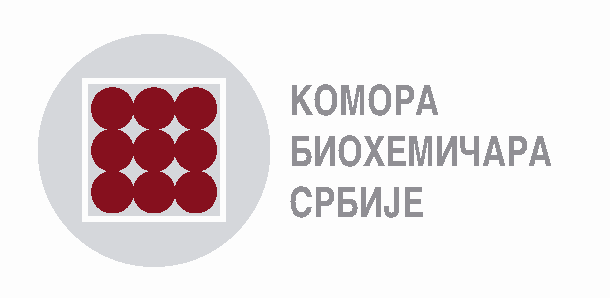 Комора биохемичара СрбијеПРОГРАМ ПРЕДАВАЊА НА СТРУЧНОМ САСТАНКУ И КАТЕГОРИЈЕса темом „Комора биохемичара Србије - више од 10 година постојања и рада“Крагујевац, 08. 02. 2018. године13,30 – 14,00 hРегистрација14,00 – 15,00 hПредавање са темом ''Поверени послови Коморе биохемичара Србије – улога и значај''Предавач: Прим. др сц. мед. Славица Цимбаљевић15,00 – 16,00 hПредавање са темом ''Правни оквир за примену општих аката и процедура Коморе биохемичара Србије''Предавач: Прим. др сц. Татјана Водник16,00 – 16,30 hДискусија